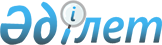 О подписании Рамочного соглашения о базовых принципах по реализации проектов возобновляемых источников энергии и производству "зеленого" водорода в Атырауской, Мангистауской, Карагандинской, Кызылординской областях и области Ұлытау между Правительством Республики Казахстан и "Kazakhstan Fortescue Future Industries Limited"Постановление Правительства Республики Казахстан от 22 октября 2022 года № 839       Правительство Республики Казахстан ПОСТАНОВЛЯЕТ:       1. Одобрить прилагаемый проект Рамочного соглашения о базовых принципах по реализации проектов возобновляемых источников энергии и производству "зеленого" водорода в Атырауской, Мангистауской, Карагандинской, Кызылординской областях и области Ұлытау между Правительством Республики Казахстан и "Kazakhstan Fortescue Future Industries Limited".      2. Уполномочить заместителя Министра иностранных дел Республики Казахстан Айдарова Алмаса Айдаровича подписать от имени Правительства Республики Казахстан Рамочное соглашение о базовых принципах по реализации проектов возобновляемых источников энергии и производству "зеленого" водорода в Атырауской, Мангистауской, Карагандинской, Кызылординской областях и области Ұлытау между Правительством Республики Казахстан и "Kazakhstan Fortescue Future Industries Limited", разрешив вносить изменения и дополнения, не имеющие принципиального характера.      3. Настоящее постановление вводится в действие со дня его подписания. Рамочное соглашение 
о базовых принципах по реализации проектов возобновляемых источников энергии и производства "зеленого" водорода в Атырауской, Мангистауской, Карагандинской, Кызылординской областях и области Ұлытау между Правительством Республики Казахстан и Kazakhstan Fortescue Future Industries Limited       Настоящее Рамочное соглашение о базовых принципах по реализации проектов возобновляемых источников энергии и производства "зеленого" водорода в Атырауской, Мангистауской, Карагандинской, Кызылординской областях и области Ұлытау (далее – Соглашение) заключено ________________ между        Правительством Республики Казахстан (далее – Правительство) в лице заместителя Министра иностранных дел Республики Казахстан Айдарова Алмаса Айдаровича; и       частной компанией Kazakhstan Fortescue Future Industries Limited (далее – KFFI), зарегистрированной в соответствии с Правилами Международного финансового центра "Астана" о компаниях, БИН 220640900483, в лице господина Николас Померой, действующего в качестве руководителя на основании Устава KFFI.      Правительство и KFFI по отдельности именуются "Сторона", а вместе — "Стороны". Преамбула       1. KFFI является дочерней организацией глобальной компании Fortescue Future Industries, которая производит чистый, углеродно-нейтральный "зеленый" водород с использованием 100 % энергии, выработанной возобновляемыми источниками энергии. Fortescue Future Industries возглавляет зеленую промышленную революцию, разрабатывая технологические решения для отраслей, которые трудно декарбонизировать, и реализуя проекты по производству "зеленого" водорода и "зеленого" аммиака по всему миру, чтобы к 2030 году производить 15 миллионов тонн зеленого водорода в год, увеличив его до 50 миллионов тонн в год в течение следующего десятилетия.      2. Правительство и KFFI намерены сотрудничать в целях реализации проектов по строительству объектов возобновляемых источников энергии (далее – ВИЭ) для производства "зелҰного" водорода и "зеленого" аммиака.      3. KFFI определила потенциал ВИЭ в объеме не менее 50 ГВт на территории пяти областей Казахстана: Атырауская, Мангистауская, Карагандинская, Кызылординская области и область Ұлытау.      4. KFFI (или ПроектКо) проведет технико-экономическое обоснование (далее – ТЭО) для оценки и реализации проектов "зеленой энергетики" в определенных регионах, при условии, что KFFI (или ПроектКо) получит все необходимые разрешения и заключит договоры о земельных участках (на условиях, приемлемых для KFFI), в отношении которых KFFI намеревается проводить ТЭО.      5. Стороны соглашаются с тем, что они могут сотрудничать в разработке и реализации аналогичных будущих проектов в области "зеленого" водорода в Республике Казахстан.      6. Министерство иностранных дел Республики Казахстан будет выступать в качестве ведущего государственного органа, сотрудничающего со всеми соответствующими государственными органами по разработке и реализации настоящего Соглашения.       7. 14 апреля 2022 года Министерство иностранных дел Республики Казахстан и KFFI подписали Меморандум о взаимопонимании о развитии объектов ВИЭ для производства "зеленого" водорода и "зеленого" аммиака.       8. 17 мая 2022 года Министерство иностранных дел Республики Казахстан и KFFI подписали предварительный совместный план мероприятий на 2022 – 2023 годы по реализации проекта.      9. Во исполнение пункта 12 данного плана мероприятий и признавая значимость реализации проектов по строительству объектов ВИЭ для производства "зеленого" водорода и "зеленого" аммиака на территории Республики Казахстан, Стороны намерены закрепить в настоящем Соглашении принципы, на которых будет основываться их сотрудничество по проекту. 1. Определения и толкования           1.1. Термины и определения, используемые в настоящем Соглашении, изложены в приложении 1 к настоящему Соглашению.  2. Права и обязательства          2.1. Обе Стороны обязуются добросовестно и наилучшим образом прилагать усилия по взаимодействию в рамках мероприятий проекта, необходимых для его реализации, включая оказание KFFI поддержки со стороны Правительства по определению земельных участков, необходимых для реализации проекта, в соответствии со статьей 3 настоящего Соглашения в рамках действующего законодательства Республики Казахстан.      2.2. Стороны намерены приложить все усилия для заключения Соглашения об инвестициях в течение 2 (два) лет со дня заключения настоящего Соглашения при условии, что результаты технико-экономического обоснования будут приемлемы для KFFI.      2.3. Стороны намерены приложить усилия для заключения соглашений, необходимых для реализации проекта.      2.4. Стороны признают, что для целей исполнения KFFI настоящего Соглашения и (или) реализации проекта KFFI может потребоваться создание отдельного юридического лица (ПроектКо) и в этом случае KFFI может передать ПроектКо свои права и обязательства по настоящему Соглашению путем направления уведомления в адрес Правительства.      2.5. Правительство намерено приложить усилия по содействию KFFI в получении всех потенциально необходимых разрешений, связанных с использованием иностранной и местной валюты в связи с проектом.      2.6. KFFI будет стремиться выделять часть инвестиций проекта на инвестиционной фазе проекта на свои инициативы по социальной ответственности, которые будут включать, среди прочего, научно-исследовательские и опытно-конструкторские работы по развитию производства, транспортировке, хранению, использованию водорода и созданию экспериментальных площадок в Республике Казахстан. Такая социальная помощь будет обсуждаться и оговариваться в отдельных соглашениях.       2.7. Стороны соглашаются, что вся электроэнергия, производимая объектами возобновляемой энергетики, не будет подключена к основной общественной сети и будет работать в рамках отдельной островной сети.        2.8. Правительство и KFFI намерены приложить усилия по заключению между Сторонами Соглашения(й) об инвестициях в отношении реализации проекта с учетом положений, предусмотренных действующим законодательством Республики Казахстан.       2.9. Стороны будут стремиться к включению в Соглашение об инвестициях положений о долгосрочном предоставлении необходимых прав на земельные участки компании KFFI и ее местному юридическому лицу; сопровождении последующих проектных договоров; доступе к необходимому водоснабжению; водозаборе и водоотведении; строительстве и техническом обслуживании инфраструктуры, включая дороги, газопроводы и доступ к портам; предоставлении преференций в рамках действующего законодательства Республики Казахстан; подтверждении разрешений; об экологических разрешениях и лицензиях; трудовой занятости нерезидентов и стабильности отдельных норм законодательства Республики Казахстан.      2.10. Помимо положений, указанных в пункте 2.9., Соглашение об инвестициях также будет содержать обычные положения, предусмотренные в соглашениях такого характера, которые будут не менее благоприятными, чем предусмотрено в Республике Казахстан для других инвесторов, в рамках действующего законодательства Республики Казахстан.       2.11. До тех пор, пока Соглашение об инвестициях не будет заключено, Стороны будут соблюдать положения и цели настоящего Соглашения и договора о земельных участках, заключенного в отношении проекта.  3. Содействие в изыскательских работах         3.1. После заключения настоящего Соглашения Правительство в рамках действующего законодательства Республики Казахстан приложит усилия для предоставления следующего содействия KFFI:       3.1.1. Доступ к информации:           3.1.1.1.  В рамках применимого законодательства Правительство предоставит KFFI всю информацию и содействие, которые могут потребоваться KFFI для изыскательских работ и определения земельных участков.        3.1.1.2. Данные будут предоставляться в KFFI на безвозмездной основе (за исключением информации, которая может быть предоставлена только за специальную плату, установленную законодательством Республики Казахстан).        3.1.2. Разрешения:          3.1.2.1. Правительство соглашается оказать содействие в получении KFFI разрешений, необходимых для изыскательских работ, и определении земельных участков в установленном законодательством Республики Казахстан порядке.       3.1.3. Определение земельных участков:      3.1.3.1. Правительство в рамках действующего законодательства Республики Казахстан рассмотрит возможность предоставления местными исполнительными органами необходимых для проекта земельных участков, которые по согласованию с Правительством могут быть предоставлены KFFI или ПроектКо.      3.1.3.2. В случае предоставления земельных участков, предусмотренных пунктом 3.1.3.1 выше, Правительство приложит усилия для их предоставления на этапах разработки и строительства соответствующего проекта в рамках действующего законодательства Республики Казахстан.      3.1.3.3. Правительство в рамках действующего законодательства Республики Казахстан рассмотрит возможность предоставления необходимых земельных участков на долгосрочной основе сроком на 49 лет путем содействия заключению долгосрочных договоров аренды (далее – договоры аренды) соответствующей ПроектКо. При необходимости и где это применимо, KFFI изучит возможность приобретения земельных участков для возведения инфраструктуры в индустриальных зонах.       3.1.3.4. При необходимости Правительство рассмотрит вопрос о продлении договоров аренды на дополнительный срок на тех же условиях, что и первоначальные договоры аренды между KFFI и местными исполнительными органами.  4. Конфиденциальность        4.1.1 Каждая Сторона признает и соглашается с тем, что настоящее Соглашение, его содержание, обсуждения и работа оперативной и рабочих групп будут считаться конфиденциальной информацией для целей настоящего Соглашения.       4.2 Стороны соглашаются с тем, что:       4.2.1 они будут сохранять режим конфиденциальности в отношении Соглашения и его содержания;        4.2.2 информация не будет раскрываться никаким третьим лицам, не будет публичных заявлений и публикаций в средствах массовой информации, содержащих сведения о настоящем Соглашении, содержании и исполнении настоящего Соглашения, если только Стороны не договорятся о таком раскрытии или объявлении.  5. Срок и расторжение       5.1 Настоящее Соглашение вступает в силу с даты его подписания последней из Сторон.       5.2 Если иная дата не была согласована Сторонами, настоящее Соглашение прекращает свое действие в день заключения Сторонами Соглашения об инвестициях. 6. Уведомления       6.1 Все уведомления, подаваемые в соответствии с настоящим Соглашением, должны быть должным образом адресованы другой Стороне, как указано далее, и вручены лично, доставлены курьером или электронной почтой.        6.2 Уведомление, направленное в соответствии с настоящим Соглашением, считается доставленным, только если оно получено Стороной, которой направлено уведомление, с указанием приведҰнных далее контактных данных или измененных контактных данных, которые могут быть в то или иное время доведены до сведения в форме уведомления.       6.3 Данные для отправки уведомлений:       KFFI
Кому: KFFI 
Вниманию: Главного юрисконсульта
Адрес: Уровень 2, 87 Аделаида Терраса 87, Восточный Перт, 
Западная Австралия, Австралия
Эл. почта: ffilegalnotices@fmgl.com.au 
и
       Правительство
Кому: Правительству Республики Казахстан
Вниманию: Заместителя Министра иностранных дел Республики Казахстан Айдарова 
Алмаса Айдаровича 
Адрес: улица Д. Кунаева, 31, г. Нур-Султан, Республика Казахстан
Эл. почта: a.aidarov@mfa.gov.kz
 7. Расходы      7.1. Каждая Сторона несет ответственность за свои собственные расходы, понесенные в связи с настоящим Соглашением и любой деятельностью в рамках настоящего Соглашения. 8. Юридическая сила настоящего Соглашения      8.1 Обе Стороны добросовестно и наилучшим образом прилагают усилия по взаимодействию в рамках мероприятий проекта, необходимых для его реализации.      8.2 Любой спор между Сторонами, возникающий из или в связи с настоящим Соглашением, включая любые вопросы относительно его существования, действительности или прекращения, должен быть урегулирован путем мирных переговоров.       8.3 Стороны договорились о том, что в случае невозможности исполнения условий Соглашения, любая из Сторон вправе отказаться от исполнения Соглашения путем письменного уведомления.  9. Комплаенс       9.1 Стороны обязуются соблюдать антикоррупционные и иные комплаенс принципы международного права, изложенные в приложении 2 к настоящему Соглашению, которое является неотъемлемой частью настоящего Соглашения. 10. Дальнейшее взаимодействие      10.1 KFFI и Правительство будут сотрудничать с целью определения возможностей дальнейших преобразований в Казахстане в направлении углеродной нейтральности, в том числе возможности в отношении декарбонизации, развития "зеленой" промышленности и расширения объема экспорта продукции "зеленой" промышленности (включая "зеленую" энергетику, "зеленый" водород и его производные, "зеленые" металлы). 11. Общие положения       11.1 За исключением случаев, прямо предусмотренных настоящим Соглашением, Сторона не может передавать, обременять или переуступать какие-либо из своих прав или обязательств по настоящему Соглашению без письменного согласия другой Стороны.      11.2 Изменения и дополнения могут вноситься в настоящее Соглашение только путем подписания дополнительного соглашения обеими Сторонами в установленном порядке.      11.3 Настоящее Соглашение заключено на казахском, русском и английском языках. В случае расхождений преимущественную силу имеет текст на английском языке.       Правительство Республики Казахстан, 
Заместитель Министра иностранных дел Республики Казахстан  
Айдаров Алмас Айдарович  
       
       Kazakhstan Fortescue Future Industries,    
Генеральный директор    
Николас Померой   
 Определения       В настоящем Соглашении (если контекстом не требуется иное):       План действий означает ориентировочный план действий, который был подписан Сторонами 17 мая 2022 года.        Разрешение означает любое разрешение, лицензию, согласование, регистрацию, сертификат и любое иное одобрение или разрешение Уполномоченного органа.       Уполномоченный орган означает любой центральный государственный или местный (областной, городской, районный, сельский) исполнительный орган или должностное лицо.        Соглашение об инвестициях означает соглашение, которое будет заключено между KFFI и соответствующим государственным органом Республики Казахстан в соответствии с действующим законодательством и которое будет регулировать осуществление инвестиций и предоставление инвестиционных преференций KFFI.       Законодательство означает законодательство Республики Казахстан, включая во избежание сомнений, применимое право Международного финансового центра "Астана".        Подготовка предварительного технико-экономического обоснования (далее – ТЭО) и ТЭО означает в отношении проекта:      (a) установку оборудования и проведение метеорологических измерений на соответствующем земельном участке;      (b) проведение оценок воздействия на окружающую среду и связанных с ними мероприятий;      (c) проведение оценок социальных и общественных последствий и связанных с ними мероприятий;      (d) выполнение задач по геодезии и землеустройству для проектирования, компоновки и оптимизации объектов проекта, в том числе объектов по производству электроэнергии, электропередачи и промышленных объектов, в том числе по опреснению и очистке воды, очистке сточных вод, производству водорода и аммиака, соответствующей портовой инфраструктуры, связанной с ней авиационной инфраструктуры, такой как вертолетные площадки, взлетно-посадочные полосы и аэропорты, а также любых работ временного характера, таких как подъездные пути, поселки строителей, морские или речные разгрузочные сооружения, складские площадки, карьеры, вспомогательные здания и инфраструктура;      (e) выполнение задач по обследованию земельных участков для установления прав собственности или иных прав в отношении земельных участков и их границ;      (f) проведение рыночных, экономических и финансовых исследований;      (g) проведение исследовательских работ по подготовке предварительного ТЭО и ТЭО;       (h) проведение предварительных работ, включая, среди прочего, такие работы, как строительство подъездных путей и дорог, жилых объектов, морских или речных разгрузочных сооружений, складских площадок, карьеров, вспомогательных объектов и инфраструктуры, другой транспортной инфраструктуры, коммуникационной инфраструктуры, социальной или общественной инфраструктуры, или другой вспомогательной инфраструктуры или объектов, необходимых или желательных для развития проектов; и       (i) выполнение всех иных работ, связанных с вышеперечисленным.       Проект означает проектирование, проектно-конструкторские работы, строительство, установку, эксплуатацию, техническое обслуживание и вывод из эксплуатации соответствующих объектов проекта.       ПроектКо означает, что для осуществления целей любой деятельности KFFI в рамках настоящего Соглашения, любой деятельности по реализации проекта и любого проекта KFFI может потребоваться создание отдельного юридического лица (ПроектКо), и что по мере создания ПроектКо, KFFI может назначать, делегировать и передавать свои права и обязательства по настоящему Соглашению ПроектКо, и для этой цели Стороны и ПроектКо должны заключить соглашение для удостоверения таких договоренностей.       Объекты проекта означают в отношении проекта все оборудование, сооружения и установки, приобретенные или установленные, и, при необходимости, введенные в эксплуатацию или используемые KFFI для целей определенного проекта в соответствии с Соглашением об инвестициях и включают в себя (полностью или частично):      (a) электростанции с использованием возобновляемых источников энергии;      (b) высоковольтные линии электропередачи;      (c) трубопроводы для газа или жидкостей;      (d) промышленные перерабатывающие и производственные мощности;      (e) материалы, средства хранения, приема и транспортировки;      (f) аэропорты и взлетно-посадочные полосы;      (g) портовые сооружения;      (h) любые работы временного характера, такие как подъездные пути, поселки строителей, морские или речные разгрузочные сооружения, складские площадки, карьеры, вспомогательные здания и инфраструктура; а также      (i) вспомогательные объекты, такие как дороги, мосты, здания, телекоммуникационные объекты и любая другая инфраструктура или объекты, необходимые или желательные для проекта, которые могут быть расположены в пределах соответствующей проектной территории или за ее пределами в той мере, в какой это необходимо для проекта.       Персонал означает директоров, сотрудников, агентов, подрядчиков и субподрядчиков, но ссылка на персонал одной Стороны исключает персонал другой Стороны.        Аффилированное лицо означает по отношению к каждой из Сторон юридическое лицо, которое находится под контролем или контролирует соответствующую Сторону.       Для целей данного определения считается, что одно юридическое лицо контролирует другое, если:      (a) оно владеет прямо или косвенно, или иным образом имеет возможность участвовать или контролировать в голосовании по не менее чем 50 % акций (долей участия), имеющих право голоса на общих собраниях другого юридического лица; или       (b) оно определяет состав большинства членов совета директоров или другого органа управления такого другого юридического лица, и термины "контролируемый" и "контролирующий" толкуются соответственно.       Изыскательские работы означает деятельность KFFI, связанную с проведением исследований или оценок, или предварительных работ в отношении проекта, включая следующее:       (a) определение потенциальных участков для развития проекта;      (b) определение и получение всех необходимых разрешений в отношении данной деятельности; и      (c) обсуждение и заключение любых соглашений, которые могут потребоваться для разработки и реализации проекта с Правительством и уполномоченными органами, включая (без ограничений) любые соглашения по земельным участкам и соглашения об инвестициях. Положения о комплаенс       Санкции и экспортный контроль      (a) Каждая Сторона обязуется действовать в соответствии с национальными законами и правилами об экспортном контроле, санкциях и эмбарго (законы о санкциях и экспортном контроле).       (b) Каждая Сторона заявляет другой на дату подписания настоящего документа, что ни она, ни какое-либо физическое или юридическое лицо, контролирующее ее, не являются объектом каких-либо санкционных списков в соответствии с законами о санкциях и экспортном контроле, и любыми другими применимыми национальными законами и правилами об экспортном контроле, санкциях и эмбарго. Каждая Сторона не обязана выполнять какие-либо обязательства по настоящему Соглашению и может прекратить действие настоящего Соглашения в любое время без какой-либо ответственности перед другой Стороной, если:       a. Сторона или любое физическое или юридическое лицо, контролирующее ее, становится целью любых санкционных списков в соответствии с законами о санкциях и экспортном контроле.       b. Выполнение Стороной обязательств по настоящему Соглашению будет представлять собой нарушение законов о санкциях и экспортном контроле.        c. Стороны не намерены раскрывать или передавать какое-либо оборудование, программное обеспечение и (или) технические данные или технологии другой Стороне, на которые распространяются какие-либо законы о санкциях и экспортном контроле.       d. В случае, если Сторона желает поделиться каким-либо таким оборудованием, программным обеспечением и (или) техническими данными или технологиями с другой Стороной, перед таким обменом раскрывающая Сторона уведомляет принимающую Сторону заблаговременно и предоставляет соответствующий экспортно-контрольный классификационный номер (ECCN – национальный и американский, где применимо).      e. Получающая Сторона должна соблюдать законы о санкциях и экспортном контроле в отношении такого заявленного оборудования, программного обеспечения и (или) технических данных или технологий, которые она получает от другой Стороны.      f. Всякий раз, когда для какого-либо оборудования, программного обеспечения и (или) технических данных или технологий требуется экспортная лицензия или любые другие разрешения в соответствии с законами о санкциях и экспортном контроле, раскрывающая Сторона:      i. несет ответственность за получение всех необходимых официальных разрешений, лицензий и разрешений; а также      ii. предоставляет принимающей Стороне копии всех применимых экспортных лицензий или аналогичных документов, выданных соответствующими органами.      g. Ни одна из Сторон не обязана выполнять какое-либо обязательство по настоящему Соглашению, предпринимать какие-либо действия или воздерживаться от совершения каких-либо действий, если такие действия нарушают, запрещают или влекут наказание в соответствии с любыми законами о санкциях и экспортном контроле.      h. Независимо от обязательств, изложенных в настоящем пункте, ни одна из Сторон не должна раскрывать, экспортировать, реэкспортировать и (или) передавать какое-либо оборудование, программное обеспечение и (или) технические данные или технологии, на которые распространяются какие-либо военные ограничения.       Борьба с коррупцией      (a) Применимое антикоррупционное законодательство означает любое антикоррупционное законодательство, применимое к Сторонам или настоящему Соглашению, в том числе:      i. United States Foreign Corrupt Practices Act;      ii. United Kingdom Bribery Act 2010; and      iii. Australian Criminal Code 1995 (Cth).      (b) Каждая Сторона заявляет и гарантирует, что в отношении деятельности или транзакций, предусмотренных настоящим Соглашением, ни она, ни ее соответствующие связанные лица или персонал не нарушили, не нарушат и не приведут к нарушению какой-либо стороной или ее связанными лицами любого Применимого антикоррупционного законодательства.       (c) Каждая Сторона обязуется соблюдать (и обеспечивать соблюдение ее связанными лицами) любого национального применимого антикоррупционного законодательства и применимых международных соглашений о борьбе с коррупцией, в том числе путем воздержания от:       i. предложения, обещания, организации или платежа прямо или косвенно чего-либо ценного (включая, помимо прочего, деньги, подарки, развлечения и особые услуги) любым лицам, включая государственных должностных лиц, с целью неправомерного побуждения такого лица к выполнению или невыполнению своих официальных обязанностей или для оказания помощи какой-либо Стороне в получении бизнеса, сохранении бизнеса или получении любого неправомерного преимущества;       ii. предложения или выплаты вознаграждений за упрощение формальностей или поощрений; а также;       iii. участие в каких-либо действиях или допущение совершения любых таких действий, которые могут в результате применения применимых антикоррупционных законов: (i) привести к тому, что какая-либо Сторона или связанные лица, или акционеры любого из них будут привлечены к ответственности, или (ii) привести к началу расследований или судебных, или административных разбирательств против любой стороны или ее связанных лиц, или акционеров любого из них, в каждом случае в любой юрисдикции.      (d) В случае, если Сторона или ее связанное лицо совершили нарушение любого применимого антикоррупционного законодательства в связи с деятельностью или транзакциями, предусмотренными настоящим Соглашением, или если Сторона становится лицом, на которое распространяются санкции, или выполнение обязательств Стороны в соответствии с Соглашением будет представлять собой нарушение законов о санкциях и экспортном контроле, другая Сторона будет иметь право расторгнуть настоящее Соглашение, путем подписания соответствующего соглашения, немедленно вступающего в силу.       Современное рабство       (a) Стороны обеспечат, чтобы любая цепочка поставок, связанная с настоящим Соглашением, в настоящее время не использовала и не будет прямо или косвенно использовать какие-либо формы детского труда, кабального труда, принудительного труда и других форм рабства, практик, сходных с рабством или человеческим трафиком.© 2012. РГП на ПХВ «Институт законодательства и правовой информации Республики Казахстан» Министерства юстиции Республики Казахстан      Премьер-Министр Республики Казахстан      Премьер-Министр Республики КазахстанА. СмаиловОдобрен 
постановлением Правительства 
Республики Казахстан 
от " " 2022 года № Одобрен 
постановлением Правительства 
Республики Казахстан 
от " " 2022 года № Проект Проект Приложение 1  
к Соглашению  Приложение 2 
к Соглашению